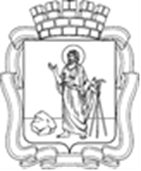 РОССИЙСКАЯ ФЕДЕРАЦИЯКемеровская область - КузбассПрокопьевский городской округПРОКОПЬЕВСКИЙ ГОРОДСКОЙ СОВЕТ НАРОДНЫХ ДЕПУТАТОВ6-го созыва(________________ сессия)Решение №  ___от ______________принято Прокопьевским городскимСоветом народных депутатовОб утверждении Положения о Финансовом управлении администрации города ПрокопьевскаРуководствуясь статьей 37 Федерального закона от 06.10.2003 № 131-ФЗ «Об общих принципах организации местного самоуправления в Российской Федерации», Уставоммуниципального образования «Прокопьевский городской округ Кемеровской области-Кузбасса»,Прокопьевский городской Совет народных депутатовРЕШИЛ:Утвердить Положение о Финансовом управлении администрации города Прокопьевска согласно приложению к настоящему решению.Настоящее решение подлежит опубликованию в газете «Шахтерская правда», вступает в силу после его официального опубликования.Контроль за исполнением решения возложить на комитет Прокопьевского городского Совета народных депутатов по вопросам бюджета, налоговой политики и финансов (А.П. Булгак).	Председатель Прокопьевского городского Совета народных депутатов	        			Н.А. Бурдина	Главагорода Прокопьевска							            А.Б. МамаевПриложение к решениюПрокопьевскогогородскогоСовета народных депутатов от ___________ №___ПОЛОЖЕНИЕО ФИНАНСОВОМ УПРАВЛЕНИИАДМИНИСТРАЦИИГОРОДА ПРОКОПЬЕВСКАг. ПрокопьевскОбщие положенияФинансовое управление администрации города Прокопьевска (далее – Управление) является отраслевым органом администрации города Прокопьевска, обеспечивающим разработку и реализацию единой финансовой политики и осуществляющим обеспечение бюджетного процесса на территории Прокопьевского городского округа Кемеровской области - Кузбасса.Управление является финансовым органом муниципального образования «Прокопьевский городской округ Кемеровской области – Кузбасса».1.3. В своей деятельности Управление руководствуется Конституцией Российской Федерации, федеральными законами, указами и распоряжениями Президента Российской Федерации, постановлениями и распоряжениями Правительства Российской Федерации, Уставом Кемеровской области-Кузбасса, законами Кемеровской области - Кузбасса, постановлениями и распоряжениями Губернатора Кемеровской области - Кузбасса, Правительства Кемеровской области - Кузбасса, Уставом муниципального образования «Прокопьевский городской округ Кемеровской области – Кузбасса», нормативными правовыми актами органов местного самоуправления, другими нормативными правовыми актами, в том числе приказами, указаниями и инструкциями Министерства финансов Российской Федерации и Министерства финансов Кузбасса, а также настоящим Положением.Полное наименование Управления: Финансовое управление администрации города Прокопьевска.Сокращенное наименование: Финансовое управление.Юридический адрес Управления: Российская Федерация, 653000, Кемеровская область-Кузбасс, город Прокопьевск, ул. Артема, д. 9.Управление является муниципальным казенным учреждением и подлежит государственной регистрации в качестве юридического лица  в соответствии с федеральным законодательством, наделяется правами юридического лица, обособленным имуществом, находящимся в муниципальной собственности и закрепленным за ним на праве оперативного управления, иных законных правах, может быть истцом, ответчиком в суде, имеет гербовую печать установленного образца со своим наименованием, иные печати, штампы и бланки со своим наименованием, необходимые для осуществления деятельности, самостоятельный баланс, смету доходов, расходов, лицевые счета, открытые в соответствии с положениями Бюджетного кодекса Российской Федерации в органах федерального казначейства.Финансовое обеспечение деятельности Управления осуществляется за счет средств бюджета муниципального образования «Прокопьевский городской округ Кемеровской области – Кузбасса» (далее – местный бюджет).Управление является главным администратором доходов местногобюджета.Управление является главным распорядителем средств местного бюджета в пределах утвержденных бюджетных ассигнований.Управление является главным администратором источников финансирования дефицита местного бюджета.Управление несет ответственность в установленном законодательством Российской Федерации порядке за невыполнение или ненадлежащее выполнение задач и функций, возложенных на него действующим законодательством.Задачи УправленияОсновными задачами Управления являются:реализация основных направлений финансовой, бюджетной и налоговой политики на территории Прокопьевского городского округа Кемеровской области - Кузбасса; обеспечение соблюдения принципов бюджетной системы Российской Федерации;составление проекта местного бюджета;организация исполнения и исполнение местного бюджета;осуществление бюджетного учета и составление бюджетной отчетности об исполнении местного бюджета.Функции УправленияУправление в соответствии с возложенными на него задачами осуществляет следующие функции:3.1. Составление проекта решения о местном бюджете, представление его с необходимыми документами и материалами главе города Прокопьевска для внесения в Прокопьевский городской Совет народных депутатов на утверждение;3.2. Составление и ведение сводной бюджетной росписи;3.3. Составление и ведение кассового плана;3.4. Утверждение лимитов бюджетных обязательств;3.5. Управление средствами на едином счете местного бюджета;3.6. Ведение реестра расходных обязательств Прокопьевского городского округа Кемеровской области - Кузбасса;3.7. Доведение уведомлений о бюджетных ассигнованиях и лимитах бюджетных обязательств до главных распорядителей, распорядителей и получателей бюджетных средств;3.8. Утверждение изменений в перечень главных администраторов доходов местного бюджета, а также в состав закрепленных за ними кодов классификации доходов местного бюджета  без внесения изменений в решение о бюджете в случаях изменения состава и (или) функций главных администраторов доходов местного  бюджета, а также изменения принципов назначения и присвоения структуры кодов классификации доходов бюджетов;3.9. Утверждение изменений в перечень главных администраторов источников финансирования  дефицита  местного бюджета, а также в состав закрепленных за ними кодов классификации источников финансирования дефицита местного бюджета  без внесения  изменений в решение о  бюджете в случаях изменения состава и (или) функций главных администраторов источников финансирования дефицита местного бюджета,  а также  изменения принципов назначения и присвоения структуры кодов классификации источников финансирования дефицитов бюджетов;3.10. Ведение муниципальной долговой книги Прокопьевского городского округа Кемеровской области - Кузбасса;3.11. Проведение работы по реструктуризации муниципального долга и оптимизации расходов на его обслуживание;3.12.	Передача информации о долговых обязательствах муниципального образования, отраженных в муниципальной долговой книге в Министерство финансов Кузбасса;3.13. Оценка надежности банковской гарантии, поручительства;3.14. 	Ведение учета основных и обеспечительных обязательств, а также в соответствии с условиями заключенных договоров (соглашений) проведение проверки финансового состояния заемщиков, гарантов, поручителей, достаточности суммы предоставленного обеспечения до полного исполнения обязательств по бюджетному кредиту;3.15. Анализ финансового состояния принципала в целях предоставления муниципальной гарантии, проверку достаточности, надежности и ликвидности обеспечения, предоставляемого при предоставлении муниципальной гарантии;3.16. Мониторинг финансового состояния принципала, контроль за достаточностью, надежностью и ликвидностью предоставленного обеспечения после предоставления муниципальной гарантии;3.17.	Ведение учета выданных муниципальных гарантий, увеличения муниципального долга по ним, сокращения муниципального долга вследствие исполнения принципалами либо третьими лицами в полном объеме или в какой-либо части обязательств принципалов, обеспеченных гарантиями, прекращения по иным основаниям в полном объеме или в какой-либо части обязательств принципалов, обеспеченных гарантиями, осуществления гарантом платежей по выданным гарантиям, а также в иных случаях, установленных муниципальными гарантиями; 3.18.	Согласование решений главного администратора средств местного бюджета о наличии потребности в межбюджетных трансфертах, полученных в форме субсидий, субвенций и иных межбюджетных трансфертов, имеющих целевое назначение;3.19.Взаимодействие с органами Федерального казначейства в процессе кассового обслуживания исполнения местного бюджета;3.20. Контроль при постановке на учет бюджетных и денежных обязательств, санкционировании платы денежных обязательств;3.21. Исполнение судебных актов по искам к муниципальному образованию  о возмещении вреда, причиненного незаконными действиями (бездействием) органов местного самоуправления  или их должностных лиц, в том числе в результате издания органами местного самоуправления актов, не соответствующих  закону  или  иному  нормативному правовому акту, а также судебных актов по иным искам о взыскании денежных средств за счет средств казны муниципального образования (за исключением судебных актов о взыскании денежных средств в порядке субсидиарной ответственности главных распорядителей средств местного бюджета), судебных актов о присуждении компенсации за нарушение права на исполнение судебного акта в разумный срок за счет средств местного бюджета;3.22. Уведомление соответствующего главного распорядителя средств местного бюджета об исполнении за счет казны муниципального образования судебного акта о возмещении вреда;3.23. Ведение учета и хранение исполнительных документов и иных документов, связанных с их исполнением;3.24. Мониторинг качества финансового менеджмента, включающий мониторинг качества исполнения бюджетных полномочий, а также качества управления активами, осуществления закупок товаров, работ и услуг для обеспечения государственных (муниципальных) нужд;3.25. Рассмотрение уведомлений о применении бюджетных мер принуждения;3.26. Принятие решения о продлении срока исполнения бюджетной меры принуждения;3.27. Исполнение решения о применении бюджетных мер принуждения, решения об изменении (отмене) указанного решения;3.28. Проведение финансово-правовой экспертизы проектов актов органов местного самоуправления, а также проектов договоров и соглашений, затрагивающих доходную и расходную части местного бюджета;3.29. Включение информации и документов в реестр участников бюджетного процесса, а также юридических лиц, не являющихся участниками бюджетного процесса;3.30. Размещение и представление информации на едином портале бюджетной системы Российской Федерациив сети «Интернет» в порядке, установленном Министерством финансов Российской Федерации;3.31. Выполнение мониторинга и оценки качества управления муниципальными финансами;3.32. Формирование информации о местном бюджете в доступной и понятной для граждан форме;3.33. Составление годового отчета об исполнении местного бюджета;3.34. Составление и представление ежемесячных, квартальных и полугодовых отчетов об исполнении местного бюджета в порядке, установленном Министерством финансов Российской Федерации;3.35. Проверка в пределах компетенции бухгалтерской (финансовой) отчетности главных распорядителей, распорядителей и получателей бюджетных средств, муниципальных бюджетных и автономных учреждений и внесение предложений об устранении выявленных недостатков и улучшении их финансово-хозяйственной деятельности;3.36. Осуществление контроля в соответствии с частью 5 статьи 99  Федерального закона от 05.04.2013 № 44-ФЗ «О контрактной системе в сфере закупок товаров, работ, услуг для обеспечения государственных и муниципальных нужд»;3.37. Разработка проектов и принятие на основании и во исполнение Бюджетного кодекса Российской Федерации, иных актов бюджетного законодательства Российской Федерации, Кемеровской области - Кузбасса, актов Президента Российской Федерации и Правительства Российской Федерации, распоряжений и постановлений Правительства Кемеровской области - Кузбасса, Губернатора Кемеровской области - Кузбасса, указаний, приказов и инструкций Министерства финансов Российской Федерации, Министерства финансов Кузбасса, муниципальных правовых актов органов местного самоуправления и других нормативных правовых актов, а также настоящего Положения муниципальных правовых актов, регулирующих бюджетные правоотношения;3.38.  Управление выступает стороной по договорам и соглашениям в пределах установленных полномочий;3.39. Выполнение иных функций в соответствии с бюджетным законодательством Российской Федерации.Права и обязанности УправленияУправление в целях реализации полномочий и осуществления возложенных на него функций в установленной сфере деятельности имеет право: Разрабатывать и вносить в администрацию города Прокопьевска, Прокопьевский городской Совет народных депутатов проекты правовых актов органов местного самоуправления Прокопьевского городского округа Кемеровской области - Кузбасса по вопросам, входящим в компетенцию Управления.Издавать в пределах своей компетенции приказы, регулирующие вопросы, входящие в компетенцию Управления, осуществлять контроль за их исполнением.Созывать в установленном порядке совещания по вопросам, входящим в компетенцию Управления, с привлечением руководителей и специалистов органов местного самоуправления, органов Федерального казначейства, предприятий, организаций.Предоставлять на рассмотрение администрации города Прокопьевска предложения по решению вопросов, связанных с выполнением возложенных на Управление функций.Пользоваться имуществом, находящимся в муниципальной собственности и переданным в оперативное управление Управлению, для осуществления возложенных функций и решения поставленных задач.Запрашивать и получать в установленном порядке от государственных органов исполнительной власти, органов местного самоуправления учреждений и организаций (независимо от их организационно-правовой формы и ведомственной принадлежности) сведения, материалы и документы, необходимые для осуществления возложенных на Управление функций и задач.Осуществлять иные права в соответствии с законодательством Российской Федерации, Кемеровской области-Кузбасса, правовыми актами органов местного самоуправления Прокопьевского городского округа. Структура и организация деятельности Управления Штатное расписание Управления утверждается главой города Прокопьевска.Непосредственное руководство Управлением осуществляет начальник Управления, назначаемый на должность и освобождаемый от нее главой города Прокопьевска.Начальник Управления непосредственно подчиняется главе города Прокопьевска.5.3.	Начальник Управления имеет двух заместителей, назначаемых и освобождаемых на должности  начальником Управления по согласованию с главой города Прокопьевска. Заместители начальника Управления осуществляют свои полномочия в соответствии с должностной инструкцией, утвержденной начальником Управления. В период временного отсутствия начальника Управления (отпуск, командировка, период временной нетрудоспособности) его должностные обязанности исполняет один из заместителей начальника Управления, в соответствии с приказом начальника Управления.Начальник Управления:руководит деятельностью Управления на основе единоначалия, осуществляет права и обязанности, определенные настоящим Положением, несет персональную ответственность за выполнение задач, возложенных на управление, за организацию его работы, подбор и расстановку кадров, соблюдение порядка и дисциплины в работе Управления;издает в пределах компетенции Управления приказы и обеспечивает их исполнение;распоряжается бюджетными средствами в пределах объема бюджетных ассигнований в соответствии с бюджетной сметой;представляет без доверенности интересы Управления в судах судебной системы Российской Федерации, органах государственной власти и органах местного самоуправления, в отношениях с организациями;утверждает штатную расстановку персонала Управления, в соответствии со штатным расписанием и фондом оплаты труда;утверждает положения о структурных подразделениях (отделах) Управления;в порядке, установленном законодательством о муниципальной службе, назначает на должность и освобождает от должности муниципальных служащих и других сотрудников Управления; заключает от имени Управления договоры, контракты, соглашения;решает вопросы, связанные с прохождением муниципальной службы в управлении, принимает решение о поощрении работников Управления, представляет в установленном порядке особо отличившихся работников Управления к награждению;обеспечивает профессиональную переподготовку и повышение квалификации сотрудников Управления;определяет порядок взаимодействия с представителями средств массовой информации, правила публичных выступлений сотрудников Управления, порядок представления служебной информации;осуществляет иные полномочия, предусмотренные действующим законодательством.В структуру Управления входят следующие отделы:бюджетный отдел;отдел доходов;отдел финансирования отраслей экономики;отдел учета и отчетности;отдел финансового анализа и мониторинга бюджета;отдел правовой и кадровой работы;отдел цифрового развития финансовой системы.5.6. Управление ведет бюджетный учет финансово-хозяйственных операций в соответствии с нормативными документами, составляет сводную периодическую и годовую бюджетную отчетность, оперативно-статистическую отчетность, а также налоговую отчетность и представляет их в соответствующие органы в порядке, установленном действующим законодательством.Работники Управления, занимающие должности, соответствующие Реестру должностей муниципальной службы Прокопьевского городского округа, являются муниципальными служащими.Прекращение деятельности (реорганизация или ликвидация) Управления осуществляется по решению Прокопьевского городского Совета народных депутатов по представлению главы города Прокопьевска в соответствии с действующим законодательством Российской Федерации.Управление в целях реализации государственной, социальной, экономической и налоговой политики несет ответственность за сохранность документов (управленческих, финансово-хозяйственных, по личному составу и др.), имеющих научно-историческое значение, хранит и использует в установленном порядке документы по личному составу.При реорганизации Управления все документы (управленческие, финансово-хозяйственные, по личному составу и др.) передаются в соответствии с установленным порядком его правопреемнику.При ликвидации Управления документы постоянного хранения, документы по личному составу передаются на государственное хранение в архивный отдел администрации города Прокопьевска. Передача и упорядочение документов осуществляются силами и за счет средств Управления в соответствии с требованиями действующего законодательства. Локальные акты Управления не могут противоречить действующему законодательству Российской Федерации, Кемеровской области-Кузбасса, муниципальным правовым актам Прокопьевского городского округа Кемеровской области-Кузбасса и настоящему Положению.Делопроизводство Управления ведется в соответствии с утвержденной номенклатурой дел на основании действующих инструкций.В Управлении могут создаваться специальные комиссии и другие коллегиальные (совещательные) органы, состав которых, порядок их организации и положения о них утверждаются начальником Управления. Финансово-экономические основы деятельности и имущество УправленияИмущество Управления находится в муниципальной собственности муниципального образования  «Прокопьевский городской округ Кемеровской области-Кузбасса» и закреплено за Управлением на праве оперативного управления Комитетом по управлению муниципальным имуществом города Прокопьевска (далее – Собственник). Источниками формирования финансовых ресурсов Управления являются бюджетные средства и иные средства, не запрещенные законодательством Российской Федерации.Финансовая деятельность Управления осуществляется за счет средств местногобюджета в пределах утвержденных ассигнований и лимитов бюджетных обязательств на текущий год.Финансовое обеспечение деятельности Управления осуществляется на основании бюджетной сметы. Управление распоряжается и пользуется имуществом в пределах, установленных законом, в соответствии с видом своей деятельности.При осуществлении права оперативного управления имуществом Управление обязано:эффективно использовать имущество;обеспечить сохранность и использование его в соответствии с целевым назначением.Управление не вправе отчуждать либо иным способом распоряжаться имуществом, закрепленным за ним Собственником или приобретенным Управлением за счет средств, выделенных ему Собственником на приобретение такого имущества.В случае ликвидации Управления имущество, закрепленное за Управлением на праве оперативного управления, передается в порядке, предусмотренном законодательством Российской Федерации. Управление не вправе совершать сделки, возможным последствием которых является отчуждение или обременение имущества, закрепленного за ним Собственником или приобретенного Управлением за счет средств, выделенных ему Собственником на приобретение такого имущества, если иное не установлено действующим законодательством. Управление не имеет права предоставлять и получать кредиты (займы), приобретать ценные бумаги. Бюджетные кредиты Управлению не предоставляются.Заключительные положения	Изменения и дополнения в настоящее Положение вносятся решением Прокопьевского городского Совета народных депутатов.  Председатель Прокопьевского городского Совета народных депутатов 					                Н. А. Бурдина